9 октября 2018 годаВедущие вебинара:Новикова Полина Игоревна, Специалист по социальной работе ГКУ «РРЦ»;Касс Альбина Тагировна, Методист ГКУ «РРЦ».В рамках вебинара были рассмотрены следующие вопросы:-  Профессиональная ориентация лиц с инвалидностью: цель, основные задачи, этапы; -   Психодиагностическая работа. Средства диагностического направления в профориентационной работе. Методы диагностики трудовых предпочтений у людей с ментальными нарушениями; -   Индивидуальный план профориентации. Рекомендации по составлению;- Эффективные практики профориентационной работы с лицами трудоспособного возраста.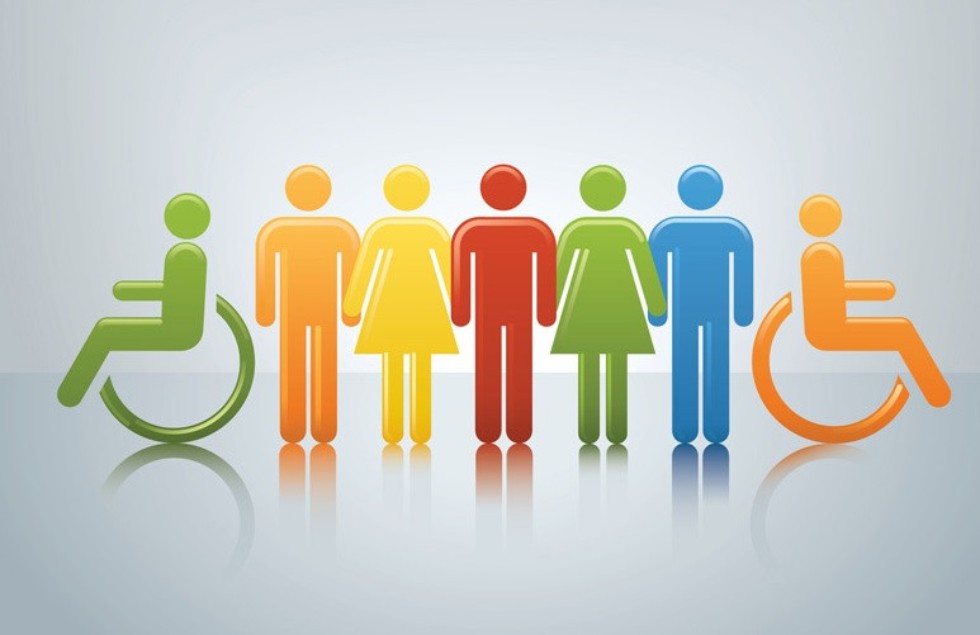 